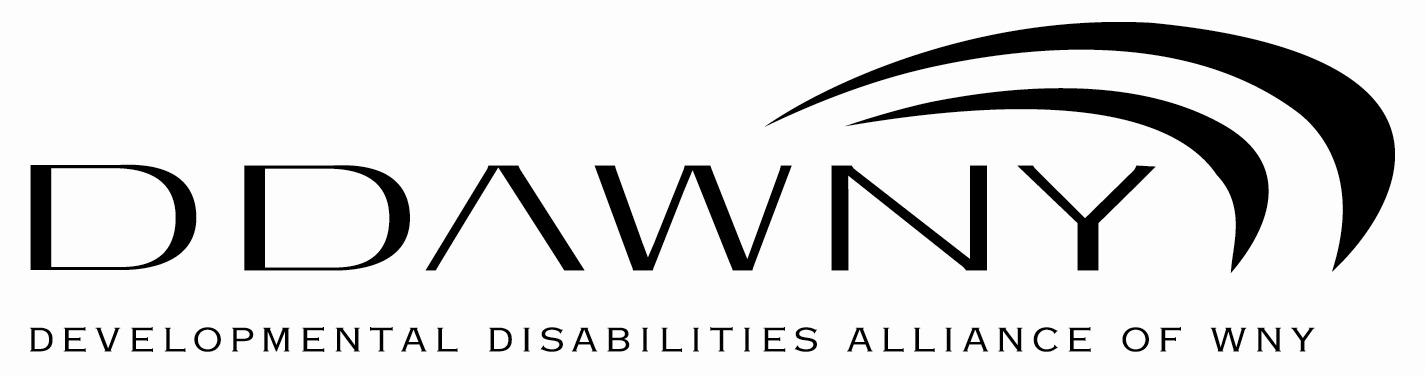 DDAWNY 2024 Membership Dues (reflects 2% increase since 2022)DDAWNY annual dues are based on the agency’s annual budget(portion used to provide services for people with disabilities)Annual Operations Budget 		Dues$50,000 and under  			$236$50,001 - $1,000,000  			$360$1,000,001-$2,000,000  		$461$2,000,001-$3,000,000 			$578$3,000,001-$4,000,000			$697$4,000,001-$5,000,000  		$837$5,000,001-$6,000,000 			$932$6,000,001-$7,000,000 			$1050$7,000,001-$8,000,000  		$1200$8,000,001-10,000,000			$1322$10,000,001-$20,000,000  		$3233$20,000,001-$30,000,000 		$5832$30,000,001-$40,000,000  		$7183$40,000,001 -$50,000,000 		$8676$50,000,001 -$60,000,000		$9596$60,000,001 -$70,000,000		$10,906$70,000,001 and over			$12,207Please return this portion with your dues payment Make checks payable to DDAWNYNOTE NEW ADDRESSAttn: J. Paterson – Treasurer960 West Maple CourtElma, NY 14059Agency:________________________________________________________Executive Director (or designated representative):_______________________Street Address:_______________________________________City/State:____________________Zip Code:___________________Phone:____________________ E-mail:________________________